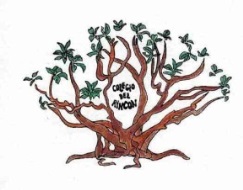 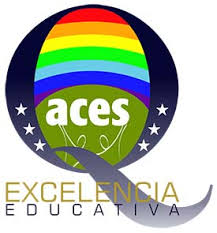 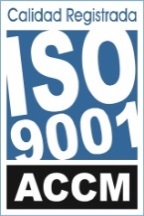 Curso 2022-2023UNIFORMES  	                                   TALLA           PRECIOS €PRENDAS DE DEPORTE                          TALLA          PRECIOS €Pantalón largo gris                                                                      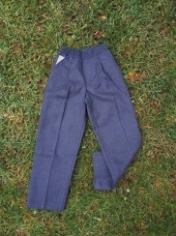 2-68-1214-1820-2427293133Pantalón corto gris                                                                     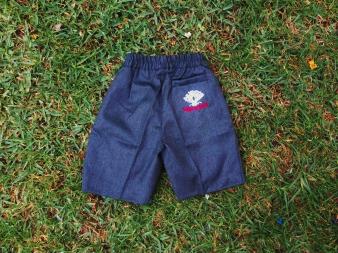 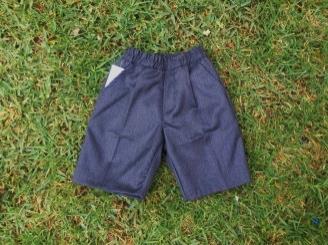 2-68-1214-1820-2423,8025,8027,8029,80Polo manga corta                                                 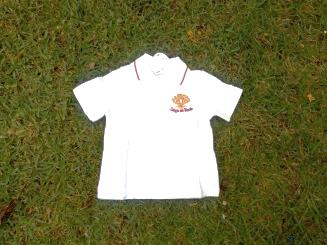 2-1012-1820-2416,8018,4019,80Polo manga larga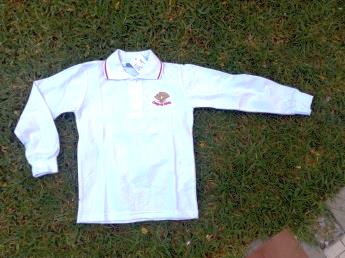 2-1012-1820-2417,9019,4020,80Jersey   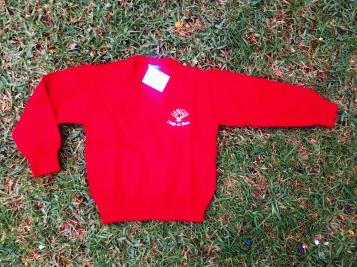 2-68-1214-1820-2429,403234,8037,50Faldas 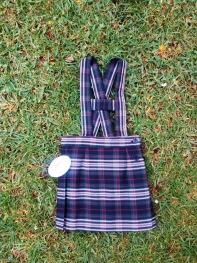 2-68-1214-1820-2440,5044,4048,2052Babero 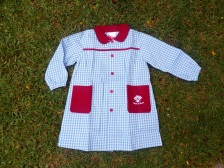 2-46-1022,7025,80Chándal verano algodón 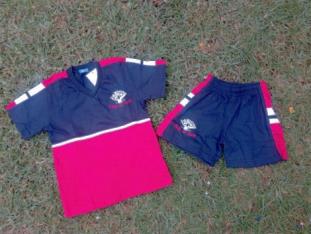 2-1012-1820-2430,5033,9036,90Chándal de Invierno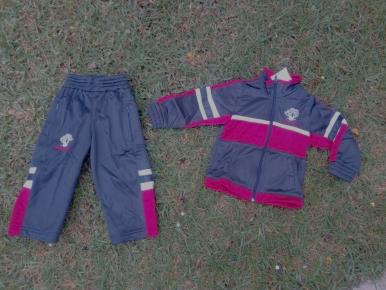 2-1012-1820-2451,6056,9060,90Pantalón chándal invierno 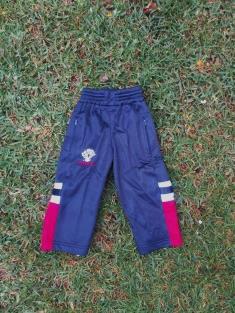 2-1012-1820-2423,5025,9028Camiseta chándal manga larga 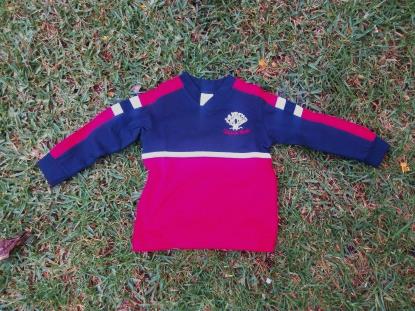 2-1012-1820-2418,5020,5021,90Sudadera 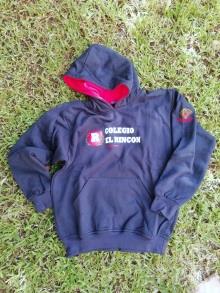 12-1820-2438,9038,90